招标文件各相关单位：万基控股集团有限公司招标中心拟对集团分公司9月份所需的油缸及配件进行招标（具体清单见招标文件附件报价单），望拟投标单位按招标要求认真核算价格并按规定时间段报价，非规定时间段报价将按废标处理。 招标联系人： 李珂   电话：151 3874 9666一、参标须知1、本次招标采用传真报价，各投标单位请在9月9日（周四）上午8-11时将报价单（每页加盖公章、签名，否则无效）传真至0379-6733 2447。2、认真阅读招标文件、合同条款及付款方式，参与投标即视同完全响应。请勿删减或更改报价单项目次序，不报价部分请保留空白。严格按照规格型号报价，不得随意用替代型号报价；品牌型号不符以及报价过高、过低偏离市场价格的报价视为恶意竞标，列为无效报价。不能报价部分必须简要注明原因（2-4个字）：停产、参数错、查不到、参数不全，对于参数不全的要注明招标方需提供什么参数；报价尽量取整数（不带小数点）。3、报价有效期不低于90天；投标单位所报的价格都必须是合理利润的市场价格，无论是中标或不中标的单位，在报价有效期内在万基控股集团系统内不得变动价格；必须严格按照投标报价(价格、付款方式、规格型号、品牌、报价有效期)签订、执行合同，否则即为违约，将列入失信黑名单，供应商分级管理作降级处理，并作相应处罚。4、解决招标纠纷的方式：双方友好协商；协商不成，提交招标方所在地有管辖权的人民法院裁决。二、投标要求：未经招标中心资质审查的投标人，请携营业执照（年审过的有效件且必须有标的物方面经营范围）副本原件，及加盖公章复印件一份、投标人法定代表人授权书、企业法人身份证复印件、委托代理人身份证复印件到万基大厦四楼招标中心进行资质预审。资质预审截止时间：9月8日下午17时，逾期未审者不得参与本次招标。1、标的物名称：油缸及配件（ 具体数量、型号详见附件报价单）。2、质量要求：保证在各个方面符合包括但不限于招标文件及合同规定的质量、规格和性能要求，最终以满足买方使用需求为准。3、报价格式 见附件报价单。附件1 投标人法定代表人授权书(格式)投标人法定代表人授权书项目名称：                                                     日    期：               万基控股集团有限公司招标中心：(投标人名称 )是中华人民共和国合法企业，法定地址：                。    (授权人姓名 )特授权(被授权人姓名)代表我公司全权办理针上述项目的投标、谈判、签约等具体工作，并签署全部有关的文件、协议及合同，我公司对被授权人的签名负全部责任。在撤销授权的书面通知送达贵司以前，本授权书一直有效。被授权人签署的所有文件(在授权书有效期内签署的)不因授权的撤消而失效。被授权人签名：              授权人签名：                职        务：              职      务：                                        投标人公章：                                附件2  参考合同条款（具体以万基华实商贸签订合同为准）   买 卖 合 同 合同编号：WJ-CG (2021)-****买方：洛阳万基华实商贸有限公司                        签订时间：2021年**月**日卖方：****************有限公司                        签订地点：新安产业集聚区一、物资名称、规格型号、数量、单价、总金额、供货时间：二、质量要求、技术标准：按照合同中物资最新国家标准GB50054-1995  以及买方提供的规格质量要求执行，卖方应保证其提供的货物在各个方面符合合同规定的质量、规格和性能要求，满足买方使用；产品应附相应的合格证、说明书等文件。有特殊使用要求的，卖方有义务向买方说明或指导使用。卖方采用的包装物应符合国家标准，适于产品运输和保存，包装物属产品的组成部分由卖方提供且不作回收，费用含在合同总价内。三、质保期及质保责任：质保期为货到买方仓库经买方实际领用之日起12个月，质保期内卖方对合同产品承担“三包”责任，如造成损失的，同时应赔偿损失，更换后的产品重新计算质保期。四、交货地点及费用负担：卖方送货至买方仓库，运输、卸货由卖方负责且费用已含在合同总价内。五、验收标准及提出异议期限：按本合同第二条标准验收，买方提出异议的期限为货到买方仓库至质保期满，以电话、书面形式或电子邮件向卖方提出。六、结算方式和付款时间：结算方式为银行电汇或银行承兑汇票。货物运至买方仓库，卖方根据买方验收合格并实际领用的数量，向买方开具对应数量货物总价的增值税专用发票，买方收到审核无误后10个工作日之内入账，自入账之日起90个工作日内支付相应货款。七、违约责任：1、卖方每延期一天交付货物应向买方支付合同总价的0.5%作为违约金，超过7天买方可单方解除合同；2、无论何时买方发现卖方所供货物属假冒伪劣、掺杂使假产品，不受本合同质量异议期的限制，卖方除赔偿因此给买方或买方关联公司造成的损失外，还应承担损失总额（含直接和间接损失）或合同总额20%的违约金（以二者高者为准，如违约金不足一万元的，按一万元计算）。3、因卖方违约原因买方暂停支付货款的，买方不承担任何逾期付款责任。八、解决合同纠纷的方式：双方友好协商；协商不成，提交买方所在地有管辖权的人民法院裁决。九、其它约定事项：1、质保期内，若卖方接到买方就有关产品质量异议的通知后4小时内无书面答复或怠于处理的，买方有权自行或联系第三方处理，产生的费用由卖方全部承担（买方可在未付款项中扣除）。2、卖方相关人员若对买方相关人员有行贿、赠送物品等商业不正当交往情形，买方则停止向卖方支付未付合同款，直至上述情形卖方主动配合调查清楚；买方同时有权扣除卖方合同总额20%的货款作为违约金。3、若卖方所供货物价格高于市场价格或同行价格，卖方应向买方支付差价2倍的违约金；如发现第二次，除由卖方支付合同总额20%违约金外，买方有权单方终止合同。4、有效期内若合同货物的市场价格发生较大变化时，双方可进一步协商确定供货价格。5、卖方必须开具税务部门认可及符合合同约定的正规税务发票，否则买方有权停止付款。6、各种书面或电子文件的送达以本合同所记载的联系方式为准，如有变动，应及时书面通知对方。7、买方实行“零库存超市化管理”，卖方签订本合同视同认可买方的管理方式。自货到买方仓库之日起90日内，买方未实际领用的部分，所有权仍归卖方所有，买方免费保存，但期间的损毁灭失责任由买方承担。超过90日卖方有权要求买方退回。十、合同有效期：本合同一式五份，买方持四份，卖方持一份，自买卖双方签字盖章之日起生效，到货款两清索赔完毕时终止。附件3  差异表差异回复：（投标人若对招标要求有异议，可将差异填写在如下表格中，如无差异直接在报价中签字确认）附件4 承诺书投标人廉政承诺书 为加强招标投标活动中的廉政建设，防止发生违法违纪行为，体现公开、公平、公正的原则，根据国家有关法律、法规和廉政建设责任制的规定，本投标人特作出如下承诺： 1、不与招标人、招标代理机构及其他投标人私下串通协商，进行围标、串标、抬标，控制投标价格。  2、不向招标人、招标代理机构、评标专家(小组成员)行贿，以不正当手段谋取中标。 3、不向招标投标监管人员请客、送礼及组织其它有可能影响客观公正监管的活动。  4、自觉遵守开标、评标现场工作纪律，不私下接触评标专家(小组成员)，不干扰正常的开标评标秩序。  5、不给责任人的违法违规行为说情。     如出现上述行为，本投标人自愿承担相关责任，接受招投标监督管理部门、纪检监察部门或司法机关调查处理。投标人：                   （盖单位章）法定代表人：         （签字或盖章）2021年  月  日2021年9月油缸传真报价单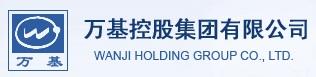 单位/From：万基控股集团招标中心        单位/To：                                                               传真/Fax：0379-67332447                传真/Fax：                              办公室/Tel：0379-67332412              手机/Tel：                              姓名/Name：李珂                        姓名/Name：                              邮箱/E-mail：371404822@qq.com          邮箱/E-mail：                   报价说明：1、交货期：接到买方通知之日起       天内可交货。2、此报价包含运杂费，  13  %增值税，即货到买方仓库价格。    3、付款方式：货到验收合格，开具发票验收入账后90个工作日内付款。    4、报价有效期：      天（报价承诺的期限）。    5、请于2021年9月9日上午8-11时将此报价单发送至传真0379-67332447，过期不予评标。报价单位（盖章）：                                                       报价人：（签字）：                                         联系电话：                                         报价时间：2021年9月9日序号物资名称规格型号单位数量单价（元）总价（元）使用单位备注1********台***********不含税金额：*******元                    税率：13%       税额：******元不含税金额：*******元                    税率：13%       税额：******元不含税金额：*******元                    税率：13%       税额：******元不含税金额：*******元                    税率：13%       税额：******元不含税金额：*******元                    税率：13%       税额：******元不含税金额：*******元                    税率：13%       税额：******元不含税金额：*******元                    税率：13%       税额：******元不含税金额：*******元                    税率：13%       税额：******元不含税金额：*******元                    税率：13%       税额：******元合计（人民币）大写：************元整                      ￥：*******元合计（人民币）大写：************元整                      ￥：*******元合计（人民币）大写：************元整                      ￥：*******元合计（人民币）大写：************元整                      ￥：*******元合计（人民币）大写：************元整                      ￥：*******元合计（人民币）大写：************元整                      ￥：*******元合计（人民币）大写：************元整                      ￥：*******元合计（人民币）大写：************元整                      ￥：*******元合计（人民币）大写：************元整                      ￥：*******元供货时间：2021年*月**日前交货完毕。        供货时间：2021年*月**日前交货完毕。        供货时间：2021年*月**日前交货完毕。        供货时间：2021年*月**日前交货完毕。        供货时间：2021年*月**日前交货完毕。        供货时间：2021年*月**日前交货完毕。        供货时间：2021年*月**日前交货完毕。        供货时间：2021年*月**日前交货完毕。        供货时间：2021年*月**日前交货完毕。        买方：洛阳万基华实商贸有限公司     地址：新安县产业集聚区邮箱： 电话：传真：税号：开户行：洛阳银行新安县支行账号：委托代理人：卖方：***************有限公司地址：***************     电话：传真：开户行：帐号：税号：委托代理人：序号差异内容123序号名称规格型号单位数量单价（元）金额（元）使用单位用途1打壳升降油缸BYG2722-09-01-00根1电解车间（一铝）基#1多功能天车大修用2油缸HSGL160/90E-1430*2000  工作压力：16Mpa 缸径：160mm 杆径：90mm 行程：1700mm根2板锭厂自动翻包用3液压缸Φ103-45-570（缸径103MM 缸杆45MM 行程470MM 工作压力16MPA）活塞式台2组装(二铝)电解质清理机大修4液压缸Φ100*50*430（缸筒100mm 杠杆50mm 行程430mm）16MPa台2组装(二铝)铁环圧脱机大修5翻转油缸直径80/45*760(带调节阀）个2墙材加气南翻转天车检修6料车油缸YHGI-E85/56*900台3墙材加气砖机检修7液压推动缸ED23/5个2供料净化车间（二铝）天车检修用合计:人民币大写                元整                                  ￥：       .00元         合计:人民币大写                元整                                  ￥：       .00元         合计:人民币大写                元整                                  ￥：       .00元         合计:人民币大写                元整                                  ￥：       .00元         合计:人民币大写                元整                                  ￥：       .00元         合计:人民币大写                元整                                  ￥：       .00元         合计:人民币大写                元整                                  ￥：       .00元         合计:人民币大写                元整                                  ￥：       .00元         合计:人民币大写                元整                                  ￥：       .00元         